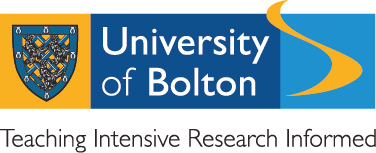 The purpose of this Professional Support (Grade 1-3) Performance Review Form is to document the Reviewee’s performance against the principal duties and responsibilities of their role over the previous year in accordance with the University’s Performance Review Policy. Notes:Both Reviewer and Reviewee to retain a copy of this PR form.PART 1 – review and assessment of performance against the requirements of the roleThis section is to be used to review and assess the previous year’s performance against the requirements of the role. Please record any general comments with regard to the employees overall performance PART 2 – professional development, career planning and concluding remarks Summary and evaluation of the training and development activities undertaken since the last review (if none, please indicate) During the course of the review meeting the following areas of training and/or development needs have been identified (Please be as specific as possible).  Concluding remarks by reviewer (line manager): Concluding remarks by reviewee (Employee): Reviewee (Employee)Reviewer (Line Manager)Reviewee Job TitleReviewer Job TitleService / UnitDate of MeetingDate Form CompletedRESPONSIBILITYACTION Both partiesHold review meeting Discuss progress and assess performance against the requirements of the role using evidence and examples where appropriateDiscuss development requirements Agree final version of the formBoth partiesTo hold mid-point review to discuss progress PERFORMANCE CRITERIAGOOD Regularly goes over and above the requirements of the role GOOD Regularly goes over and above the requirements of the role SATISFACTORYMeets the requirements of the role SATISFACTORYMeets the requirements of the role REQUIRES IMPROVEMENT Less than satisfactory, requires additional development REQUIRES IMPROVEMENT Less than satisfactory, requires additional development UNSATISFACTORYBelow the standard reasonably expectedUNSATISFACTORYBelow the standard reasonably expectedJob Knowledge in line with Job DescriptionDoes the employee have the knowledge to carry out their role effectively? Thorough knowledge of own role and related duties and responsibilities Acceptable knowledge of own role and related duties and responsibilities Lack of knowledge in some areas – can hinder performance Inadequate knowledge of own role and related duties and responsibilities COMMENTS Supporting Evidence COMMENTS Supporting Evidence COMMENTS Supporting Evidence COMMENTS Supporting Evidence COMMENTS Supporting Evidence COMMENTS Supporting Evidence COMMENTS Supporting Evidence COMMENTS Supporting Evidence COMMENTS Supporting Evidence TeamworkHow well does the employee work with others to achieve the objectives of the role and the team? Works well with others and responds well to new challenges Cooperative and flexible team member Usually gets on well with others but can occasionally be unhelpfulUncooperative and resists change COMMENTS Supporting Evidence COMMENTS Supporting Evidence COMMENTS Supporting Evidence COMMENTS Supporting Evidence COMMENTS Supporting Evidence COMMENTS Supporting Evidence COMMENTS Supporting Evidence COMMENTS Supporting Evidence COMMENTS Supporting Evidence Customer Service How well does the employee respond to internal or external contacts who ask for service or information? Responds positively to customer requests.  Goes above and beyond the requirements of the role Responds well to customer requests as and when required Responses to customer requests are inconsistent Unresponsive to customer requestsCOMMENTS Supporting Evidence COMMENTS Supporting Evidence COMMENTS Supporting Evidence COMMENTS Supporting Evidence COMMENTS Supporting Evidence COMMENTS Supporting Evidence COMMENTS Supporting Evidence COMMENTS Supporting Evidence COMMENTS Supporting Evidence PERFORMANCE CRITERIAGOOD Regularly goes over and above the requirements of the role GOOD Regularly goes over and above the requirements of the role GOOD Regularly goes over and above the requirements of the role GOOD Regularly goes over and above the requirements of the role SATISFACTORYMeets the requirements of the role SATISFACTORYMeets the requirements of the role SATISFACTORYMeets the requirements of the role REQUIRES IMPROVEMENT Less than satisfactory, requires additional development REQUIRES IMPROVEMENT Less than satisfactory, requires additional development REQUIRES IMPROVEMENT Less than satisfactory, requires additional development UNSATISFACTORYBelow the standard reasonably expectedUNSATISFACTORYBelow the standard reasonably expectedUNSATISFACTORYBelow the standard reasonably expectedUNSATISFACTORYBelow the standard reasonably expectedPlanning & Organising Consider how the employee plans their own work Displays the ability to plan own work and that of others, as required Displays the ability to plan own work and that of others, as required Organises own workload as required  Organises own workload as required  Needs to improve some aspects of planning own work Does not plan own workload effectively Does not plan own workload effectively COMMENTS Supporting Evidence COMMENTS Supporting Evidence COMMENTS Supporting Evidence COMMENTS Supporting Evidence COMMENTS Supporting Evidence COMMENTS Supporting Evidence COMMENTS Supporting Evidence COMMENTS Supporting Evidence COMMENTS Supporting Evidence COMMENTS Supporting Evidence COMMENTS Supporting Evidence COMMENTS Supporting Evidence COMMENTS Supporting Evidence COMMENTS Supporting Evidence COMMENTS Supporting Evidence StandardsHow well does the employee follow laid down University procedures and achieve expected standards StandardsHow well does the employee follow laid down University procedures and achieve expected standards Always thorough requires no supervision or monitoring Little supervision & monitoring required Little supervision & monitoring required Requires more frequent monitoring and supervision  than expected   Requires more frequent monitoring and supervision  than expected   Requires constant supervision and monitoring COMMENTS Supporting Evidence COMMENTS Supporting Evidence COMMENTS Supporting Evidence COMMENTS Supporting Evidence COMMENTS Supporting Evidence COMMENTS Supporting Evidence COMMENTS Supporting Evidence COMMENTS Supporting Evidence COMMENTS Supporting Evidence COMMENTS Supporting Evidence COMMENTS Supporting Evidence COMMENTS Supporting Evidence COMMENTS Supporting Evidence COMMENTS Supporting Evidence COMMENTS Supporting Evidence Awareness of Health and Safety Requirements Considerations in regard to safe working practices Awareness of Health and Safety Requirements Considerations in regard to safe working practices A good attitude to health and safety and encourages safe working practices in others Acceptable knowledge of health and safety requirements in relation to own role Acceptable knowledge of health and safety requirements in relation to own role Sometimes needs to be reminded of safety precautions at work Disregards basic safety precautions Disregards basic safety precautions COMMENTS Supporting Evidence COMMENTS Supporting Evidence COMMENTS Supporting Evidence COMMENTS Supporting Evidence COMMENTS Supporting Evidence COMMENTS Supporting Evidence COMMENTS Supporting Evidence COMMENTS Supporting Evidence COMMENTS Supporting Evidence COMMENTS Supporting Evidence COMMENTS Supporting Evidence COMMENTS Supporting Evidence COMMENTS Supporting Evidence COMMENTS Supporting Evidence COMMENTS Supporting Evidence PERFORMANCE CRITERIAGOOD Regularly goes over and above the requirements of the role GOOD Regularly goes over and above the requirements of the role GOOD Regularly goes over and above the requirements of the role GOOD Regularly goes over and above the requirements of the role SATISFACTORYMeets the requirements of the role SATISFACTORYMeets the requirements of the role SATISFACTORYMeets the requirements of the role REQUIRES IMPROVEMENT Less than satisfactory, requires additional development REQUIRES IMPROVEMENT Less than satisfactory, requires additional development REQUIRES IMPROVEMENT Less than satisfactory, requires additional development UNSATISFACTORYBelow the standard reasonably expectedUNSATISFACTORYBelow the standard reasonably expectedUNSATISFACTORYBelow the standard reasonably expectedUNSATISFACTORYBelow the standard reasonably expectedPunctuality & Attendance Review of the employees punctuality and attendance  Always punctual.  Rarely absent  Always punctual.  Rarely absent  Acceptable attendance levels and is rarely late  Acceptable attendance levels and is rarely late  Absence and/or lateness levels are higher than average across the team  Frequently absent and/or late for work  Frequently absent and/or late for work  COMMENTS Supporting Evidence COMMENTS Supporting Evidence COMMENTS Supporting Evidence COMMENTS Supporting Evidence COMMENTS Supporting Evidence COMMENTS Supporting Evidence COMMENTS Supporting Evidence COMMENTS Supporting Evidence COMMENTS Supporting Evidence COMMENTS Supporting Evidence COMMENTS Supporting Evidence COMMENTS Supporting Evidence COMMENTS Supporting Evidence COMMENTS Supporting Evidence COMMENTS Supporting Evidence Continuous Improvement Commitment to continuous improvement and new and more efficient ways of working Continuous Improvement Commitment to continuous improvement and new and more efficient ways of working Actively looks for new ways of working to improve own and departmental efficiency/ performance  Receptive to feedback; often uses own initiative to improve performance Receptive to feedback; often uses own initiative to improve performance Does not always identify and address needs for improvement Does not always identify and address needs for improvement Unresponsive to feedback, improvements and new and more efficient ways of working COMMENTS Supporting Evidence COMMENTS Supporting Evidence COMMENTS Supporting Evidence COMMENTS Supporting Evidence COMMENTS Supporting Evidence COMMENTS Supporting Evidence COMMENTS Supporting Evidence COMMENTS Supporting Evidence COMMENTS Supporting Evidence COMMENTS Supporting Evidence COMMENTS Supporting Evidence COMMENTS Supporting Evidence COMMENTS Supporting Evidence COMMENTS Supporting Evidence COMMENTS Supporting Evidence Overall Performance   Well ahead of standard performance   Satisfactory – meets all the requirements of the role   Less than satisfactory – requires improvement   Unsatisfactory – below the standard reasonably expected  general Comments pROFESSIONAL developmentpROFESSIONAL developmentpROFESSIONAL developmentpROFESSIONAL developmentDevelopment Undertaken Method of Development (e.g. online, course attendance, shadowing, team briefing) Evaluation of Learning  Date of Completion pROFESSIONAL developmentpROFESSIONAL developmentpROFESSIONAL developmentpROFESSIONAL developmentDescription of Training and/or Development Needed Development MethodsTimescaleResponsibility and/or AssistancecAREER PLANNING / ASPIRATIONSWhat are your longer-term career/job plans over the next 1 -3 years? (This is to guide discussion around self-development, and potential work opportunities/training and development.  This is also an opportunity to explore your future plans in a broader sense, e.g. employees who may be interested in retirement planning etc.)mid year review Here, the reviewer and reviewee should review progress against areas for improvement or development from the annual review and comment on the individuals general performance against the performance criteria during the interim period.  